John SmithJohn SmithJohn SmithJohn SmithJohn SmithJohn Smithmm/dd/yyyy to mm/dd/yyyymm/dd/yyyy to mm/dd/yyyymm/dd/yyyy to mm/dd/yyyyNameNameNameNameNameNamePERIOD COVEREDPERIOD COVEREDPERIOD COVEREDBalance Brough ForwardBalance Brough ForwardBalance Brough ForwardBalance Brough ForwardBalance Brough ForwardBalance Brough ForwardBalance Brough ForwardBalance Brough ForwardBalance Brough Forward153,600.00Check No.DateDateDescription of TransactionDescription of TransactionAmount InAmount InAmount OutFeeBalanceBalance239958731mm/dd/yyyymm/dd/yyyyApartment RentalApartment Rental5,000.00 5,000.00 158,600.00 158,600.00 874959085mm/dd/yyyymm/dd/yyyyBank TransferBank Transfer500.00 5.00 158,095.00 158,095.00 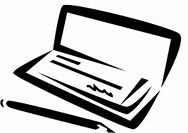 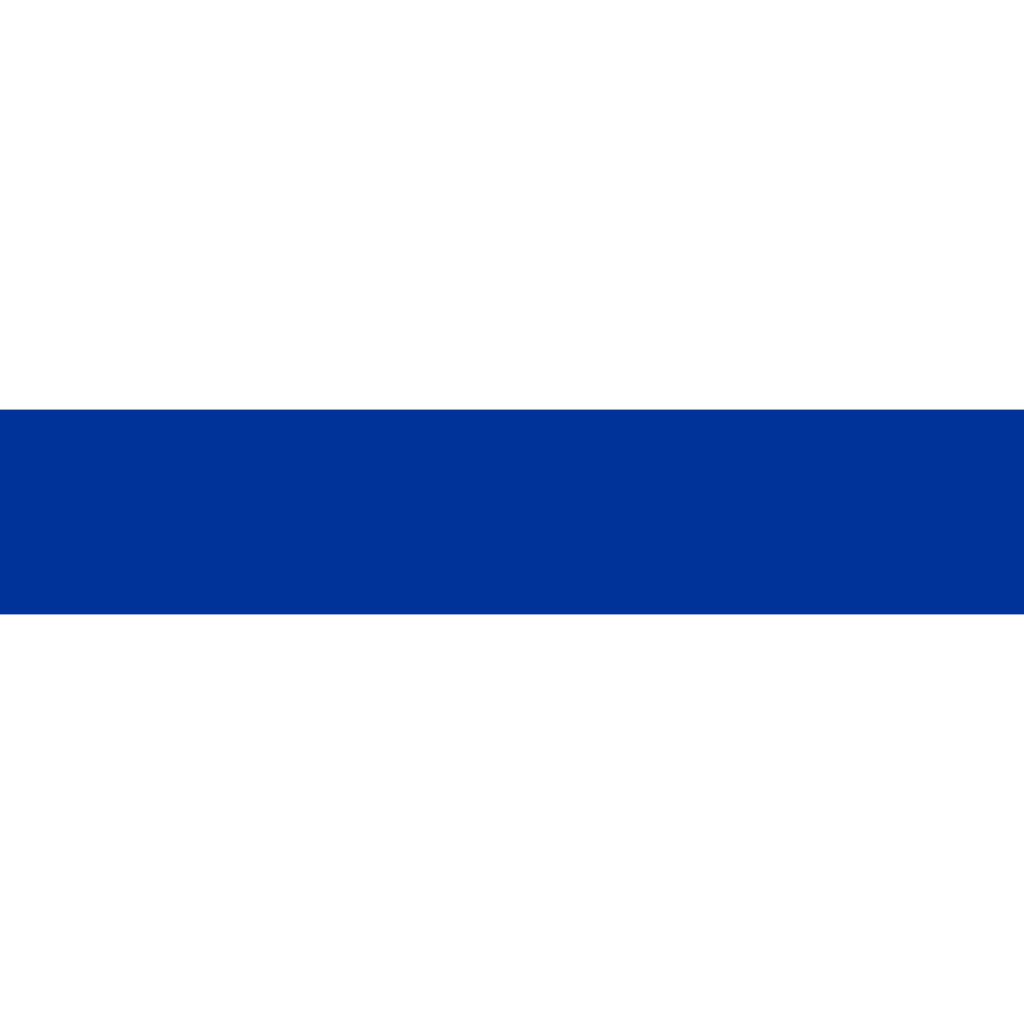 